    Rotary Club of Newcastle - Annual Scholarship 2017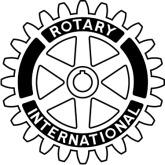 APPLICATION FORMName of High School (check one):	□  Miramichi Valley High School					□ North and South Esk Regional High School					□ Carrefour BeausoleilSection II.   RESUME OF SCHOLASTIC ACHIEVEMENT, SERVICE, EXTRA-CURRICULAR ACTIVITIES AND PERSONAL QUALITIESPART A – GOALSPART B – SCHOLASTIC ACHEIVEMENTSPlease attach a copy of your official secondary school transcript, including marks from the Fall term 2016 (for all four (4) years of high school).PART C – SERVICE AND EXTRA-CURRICULAR ACTIVITIESPART D – PERSONAL QUALITIESD1.	Briefly (no more than 300 words) outline the personal qualities you have that make you a deserving candidate for a scholarship or award, and include any information you feel may be important for the Committee to be aware of (e.g. personal challenges, international experiences, etc.):D2.	In what way do you feel you are best able to describe your goals, achievements, personal qualities, etc to the Scholarship Committee: (please check one)□  in a written application□  verbally, at an in-person interviewPART E – REFERENCES______________________________________			____________________Applicant Signature						DateSection I.  APPLICANT INFORMATIONSection I.  APPLICANT INFORMATIONSection I.  APPLICANT INFORMATIONName of Applicant (Full Legal):Name of Applicant (Full Legal):Student Number:Home Address (including Postal Code):Home Address (including Postal Code):Home Address (including Postal Code):Mailing Address (if different from Home Address):Mailing Address (if different from Home Address):Mailing Address (if different from Home Address):Home Telephone:Email:Email:I have read the posted Criteria, I feel I qualify, and would like to be considered for the “Rotary Club of Newcastle Memorial Scholarship Award” for 2017.I have read the posted Criteria, I feel I qualify, and would like to be considered for the “Rotary Club of Newcastle Memorial Scholarship Award” for 2017.I have read the posted Criteria, I feel I qualify, and would like to be considered for the “Rotary Club of Newcastle Memorial Scholarship Award” for 2017.Applicant SignatureDateA1.   Describe your Educational Objectives:A1.   Describe your Educational Objectives:A2(a).  Which  Post-Secondary Institution(s) do you wish to attend? (please list below)A2(b).  Program(s) of study applied for there:A3.  What other scholarships/awards have you applied for:A3.  What other scholarships/awards have you applied for:C1.  SCHOOL SERVICE:  List all high school activities in which you have been or are still active during the past four (4) years, and give the dates involved:C1.  SCHOOL SERVICE:  List all high school activities in which you have been or are still active during the past four (4) years, and give the dates involved:C1.  SCHOOL SERVICE:  List all high school activities in which you have been or are still active during the past four (4) years, and give the dates involved:Activity DescriptionStart DateEnd DateC2.  COMMUNITY  SERVICE:  List all community activities in which you have been or are still active during the past four (4) years, and give the dates involved:C2.  COMMUNITY  SERVICE:  List all community activities in which you have been or are still active during the past four (4) years, and give the dates involved:C2.  COMMUNITY  SERVICE:  List all community activities in which you have been or are still active during the past four (4) years, and give the dates involved:Activity DescriptionStart DateEnd DateC3.  ATHLETICS:  List your participation and achievements in athletics, both in the school and in the community, during the past four (4) years:C3.  ATHLETICS:  List your participation and achievements in athletics, both in the school and in the community, during the past four (4) years:C3.  ATHLETICS:  List your participation and achievements in athletics, both in the school and in the community, during the past four (4) years:Activity DescriptionStart DateEnd DateC4.  ARTS and CULTURE:  List your participation and achievements in arts and cultural activities (music, art, drama, dance, creative writing, etc.), both in the school and in the community, during the past four (4) years:C4.  ARTS and CULTURE:  List your participation and achievements in arts and cultural activities (music, art, drama, dance, creative writing, etc.), both in the school and in the community, during the past four (4) years:C4.  ARTS and CULTURE:  List your participation and achievements in arts and cultural activities (music, art, drama, dance, creative writing, etc.), both in the school and in the community, during the past four (4) years:Activity DescriptionStart DateEnd DateC5.  OTHER INTERESTS/ACTIVITIES/ACCOMPLISHMENTS:  List any other interests, activities, hobbies and/or achievements that demonstrate your worthiness to received this award: C5.  OTHER INTERESTS/ACTIVITIES/ACCOMPLISHMENTS:  List any other interests, activities, hobbies and/or achievements that demonstrate your worthiness to received this award: C5.  OTHER INTERESTS/ACTIVITIES/ACCOMPLISHMENTS:  List any other interests, activities, hobbies and/or achievements that demonstrate your worthiness to received this award: DescriptionStart DateEnd DateC6.  WORK EXPERIENCE / VOLUNTEER SERVICE: List any work or volunteer experience during the past four (4) years.  Include both volunteer and paid service:C6.  WORK EXPERIENCE / VOLUNTEER SERVICE: List any work or volunteer experience during the past four (4) years.  Include both volunteer and paid service:C6.  WORK EXPERIENCE / VOLUNTEER SERVICE: List any work or volunteer experience during the past four (4) years.  Include both volunteer and paid service:DescriptionStart DateEnd DateC7.  AWARDS:  List all the awards you have received in high school (academic, athletic, service, arts, culture, other).List any community-based recognition or achievements.C7.  AWARDS:  List all the awards you have received in high school (academic, athletic, service, arts, culture, other).List any community-based recognition or achievements.C7.  AWARDS:  List all the awards you have received in high school (academic, athletic, service, arts, culture, other).List any community-based recognition or achievements.DescriptionHigh School OR Community?Date ReceivedPlease attach two Letters of Reference, as specified:Please attach two Letters of Reference, as specified:Please attach two Letters of Reference, as specified:(1) Teacher Reference:(1) Teacher Reference:(1) Teacher Reference:Name:Contact Telephone:School Name:Position:(2) Personal, Character or Community (non-teacher) Reference:(2) Personal, Character or Community (non-teacher) Reference:(2) Personal, Character or Community (non-teacher) Reference:Name:Contact Telephone:Relationship to Applicant:Position: